Région : Nord-Pas de CalaisSIOS : Nord OuestCette région comporte deux centres d’allogreffe de CSH situés à Lille : un centre adulte, l’hôpital Huriez, et un centre pédiatrique, l’hôpital Jeanne de Flandre.Le centre pédiatrique présente une activité stable. Cependant, le suivi à 1 an des patients greffés est manquant dans 35,5% des cas, ce qui ne permet pas d’apprécier le taux de mortalité à 1 an du centre. Le flux entrant de patients pour ce centre, en 2015, ne peut pas non plus être analysé du fait de l’absence de saisie du département de domicile pour 100% des patients greffés.Le centre adulte a une activité stable. De 2010 à 2014, on notait un faible taux de flux entrant en provenance de Picardie (autour de 7%) qui n’est plus retrouvé en 2015 (0%).Les flux sortants pour les patients domiciliés dans la région restent extrêmement faibles (1% en 2015).Activité d'allogreffe selon la parenté (1)(1) déclaration annuelle d'activité des centresActivité d'allogreffe selon l'âge (2) (2) Source: Base ProMISeInscription sur le Registre France Greffe de Moelle (3)(3) Source: Base SyrenadOrigine géographique des patients greffés (2)(2) Source: Base ProMISe* voir ci-après la région de domicileOrigine géographique des patients greffés (2)(2) Source: Base ProMISeOirigine géographique des patients greffés (2)(2) Source: Base ProMISeLieu de greffe des patients domiciliés dans la région (2)* Voir ci-après le lieu de greffe(2) source : base ProMISeAnnée de greffeAnnée de greffeAnnée de greffeAnnée de greffeAnnée de greffeAnnée de greffe201020112012201320142015Nombre de greffes allogéniques familiales314447384551Nombre de greffes allogéniques non apparentées447471768058Nombre total de greffes déclaré75118118114125109Année de greffeAnnée de greffeAnnée de greffeAnnée de greffeAnnée de greffeAnnée de greffe201020112012201320142015Nombre de greffes allogéniques enfants et adolescents de moins de 15 ans9141461414Nombre de greffes allogéniques adolescents de 15 à 18 ans423221Nombre de greffes allogéniques adultes de 18 à 24 ans91467162Nombre de greffes allogéniques adultes de 25 à 49 ans243537393629Nombre de greffes allogéniques adultes de plus de 50 ans295358605763Nombre total de greffes Promise75118118114125109Année de greffeAnnée de greffeAnnée de greffeAnnée de greffeAnnée de greffeAnnée de greffeAnnée de greffe201020112012201320142015Nombre de patients inscrits ou réactivés109121879610074Année de greffeAnnée de greffeAnnée de greffeAnnée de greffeAnnée de greffeAnnée de greffeAnnée de greffeAnnée de greffeAnnée de greffeAnnée de greffeAnnée de greffeAnnée de greffe201020102011201120122012201320132014201420152015N%N%N%N%N%N%Parmi les patients allogreffés dans la région7095110941079110592111939385- patients domiciliés dans la même région7095110941079110592111939385- patients domiciliés dans une autre région du même SIOS*456587877600- patients domiciliés dans un autre SIOS*000022002211- département de domicile manquant00111111001514Total74100117100118100114100120100109100Année de greffeAnnée de greffeAnnée de greffeAnnée de greffeAnnée de greffe20102011201220132014Région de domicile des patients greffés dans une autre région du même SIOS46887Picardie46887Total46887Année de greffeAnnée de greffeAnnée de greffe201220142015Région de domicile des patients greffés dans un autre SIOS100Lorraine100Ile de France010Territoire d'outre-mer ou étranger111Total221Année de greffeAnnée de greffeAnnée de greffeAnnée de greffeAnnée de greffeAnnée de greffeAnnée de greffeAnnée de greffeAnnée de greffeAnnée de greffeAnnée de greffeAnnée de greffe201020102011201120122012201320132014201420152015N%N%N%N%N%N%Parmi les patients domiciliés dans la région7096110911079610593111989399- patients greffés dans la région7096110911079610593111989399- patients greffés hors région mais dans le SIOS*001133331111- patients greffés hors SIOS*3410822541100Total7310012110011210011310011310094100Lieu de greffe des patients greffés hors région mais dans le sios (2)Année de greffeAnnée de greffeAnnée de greffeAnnée de greffeAnnée de greffeLieu de greffe des patients greffés hors région mais dans le sios (2)20112012201320142015Lieu de greffe des patients greffés hors région mais dans le sios (2)NNNNNcentre de greffe11000Rouen Hôpital Charles Nicolle11000Amiens Hôpital Sud02311Total13311Lieu de greffe des patients greffés hors région et hors sios (2)Année de greffeAnnée de greffeAnnée de greffeAnnée de greffeAnnée de greffeLieu de greffe des patients greffés hors région et hors sios (2)20102011201220132014Lieu de greffe des patients greffés hors région et hors sios (2)NNNNNcentre de greffe01010Paris Necker Hématologie Adultes01010Paris Necker Unité d'Hémato-Immunologie pédiatrique01121Paris Hôpital Saint-Louis Hématologie greffe de moelle04110Nantes Hôtel Dieu01000Clermont-Ferrand01000Nice Hôpital de l'Archet 110000Paris Hôpital Robert Debré11010Villejuif Institut Gustave Roussy01000Limoges Centre Hospitalier Dupuytren10000Total310251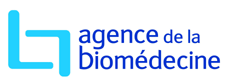 